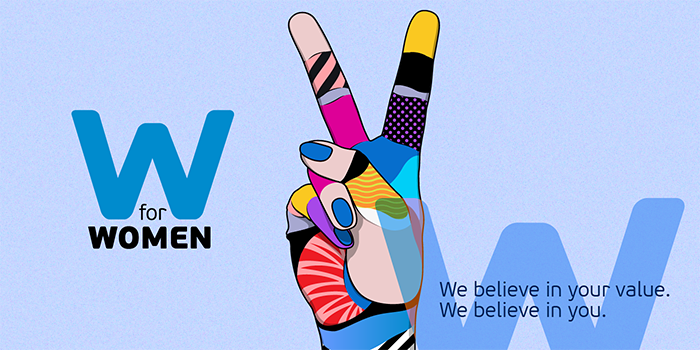 Ολοκληρώνεις ή έχεις ολοκληρώσει τις σπουδές σου;Έχεις πάθος με την τεχνολογία και θες να μπεις στον κλάδο αυτό & να εξελιχθείς;Το Women In Tech της WIND είναι ΕΔΩ για σένα!Στη WIND οι άνθρωποι δίνουν τον παλμό και αποτελούν την κινητήρια δύναμή μας. Πιστεύουμε στις άπειρες δυνατότητες της τεχνολογίας και στην προοπτική που μπορούν να έχουν στον κλάδο αυτό όλοι ανεξαρτήτως. Με την πρωτοβουλία “Women in Tech” στοχεύουμε στο να δημιουργήσουμε ευκαιρίες για τις νέες γυναίκες σε επαγγέλματα του τομέα STEM και να  ενδυναμώσουμε ακόμη περισσότερο τη θέση της γυναίκας στον χώρο της τεχνολογίας. Αναζητούμε 10 ταλαντούχες τελειόφοιτες ή απόφοιτες, με δυνατότητες και πάθος να πραγματοποιήσουν την 6μηνη πρακτική τους -πλήρως αμειβόμενη- στην ομάδα της WIND σε διαφορετικά τμήματα. Η υποβολή των αιτήσεων ξεκινάει στις 11 Οκτωβρίου. Μη διστάσεις να κάνεις την αίτησή σου εάν: Είσαι τελειόφοιτη/απόφοιτη Προπτυχιακών ή Μεταπτυχιακών Σπουδών (σε κατευθύνσεις όπως αυτές των Τηλεπικοινωνιών, IT, Μηχανικών Δικτύου, Ηλεκτρολόγων Μηχανικών & Μηχανικών Υπολογιστών, Software Engineering, Data Science, Digital Marketing)Θέλεις κι εσύ να αλλάξεις τον τρόπο που οι άνθρωποι επικοινωνούν σήμερα, σε ελκύει ο κόσμος των τηλεπικοινωνιών, έχεις πάθος με την τεχνολογία και γνήσιο ενδιαφέρον για τον πελάτη, θέληση, ομαδικό πνεύμα και πιστεύεις ότι θα ταίριαζες στη ομάδα μας Career paths για σένα στη WINDΕίσαι ένα βήμα μακριά από το Women In Tech. Κάνε αίτηση με ένα click εδώ!#JoinOurTeamCreate your own career path!Information ServicesProject ManagementDigital MarketingSoftware EngineeringNetwork EngineeringProduct ManagementData Science & Business Analytics